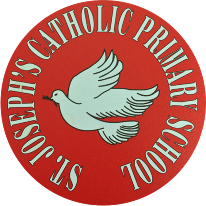 St Joseph’s Catholic Primary School - LEARNING AT HOME PLANNINGSt Joseph’s Catholic Primary School - LEARNING AT HOME PLANNINGYEAR 1YEAR 1Date wc 6th AprilDate wc 6th AprilWeekly Mathematics Tasks (Aim to do 1 per day)Weekly Reading Tasks (Aim to do 1 per day) Take some tins out of the kitchen cupboard and put them into equal groups. How many different groups can you make? Can you draw the array and write the number sentence to match it? e.g. 3 x2 =6 https://www.ictgames.com/mobilePage/arrayDisplay/index.html this will help with the array if you are unsure. Play Funky Mummy or Hit the button and practise your number bonds to 10. https://www.topmarks.co.uk/maths-games/hit-the-buttonhttps://www.ictgames.com/mobilePage/funkyMummy/index.htmlWrite the numbers 0-20 in numerals and words. Take some toys and share them into equal groups. Try it with different numbers of toys- can they all be shared equally? How many different ways can you show the number 20? You can use +, -, x or words.  Share a story with someone in your family. It could be a picture book, or a chapter in a longer story book. Play Tell a T Rex on ictgames, select the phoneme you would like to practise, read the question and choose the correct answer. https://www.ictgames.com/mobilePage/tellATRex/index.htmlAsk a grown up to go to www.oxfordowl.co.uk Here you will be able to access free ebooks. Your grown up will be able to select the correct level book by checking the level/ colour of the book which we have sent home with you before we closed. You can then read it to them. Watch Newsround on CBBC. Discuss the news events that are happening. Design a new front cover for your favourite story or information book. Weekly Spelling Tasks (Aim to do 1 per day)Weekly Writing Tasks (Aim to do 1 per day)Choose a phase 3 or phase 5 sound and write as many words as you can think of containing that sound in 3 minutes. www.phonicsbloom.com www.phonicsplay.co.ukWrite out the 7 days of the week (don’t forget the capital letters!)Practise these common exception words each day- can you get quicker? do, to, so, no, go, he, she, we, me, beWrite a letter to send to an elderly person who might be feeling a bit lonely at the moment. Keep a diary about what you are doing it day- we are making history at the moment- keep a record of it! Make up a story of your own choice. Are  you going on an adventure somewhere? Make up a poem using the letters from SPRING.  Write an information sheet about dinosaurs.Foundation subjects and Learning Project - to be done throughout the weekOur book this half term has been “The Curious Case of the Missing Mammoth”. In the book Oscar visits a museum. There were all sorts of different things in the museum. Can you remember any of them? Here are some things you could do that would link in with the story:Draw/ paint a picture of an underwater world- think of the different animals you might see there. Make a bust (a sculpture of a head) using playdough or plasticine. Draw a self portrait or a portrait of other family members. Make different designs of paper aeroplanes and test them to see which ones fly the furthest. Find different places on a map where dinosaur bones have been discovered. Find some objects around you house and decide which materials they are made out of. Design a party- what music, food, games would you have? Let’s get physical!Can you do 5 star jumps, 3 sit ups and run around the room or garden 3 times each day? Pray togetherLet’s Learn the Lord’s Prayer this week which we have been learning about in our RE sessions. Our father who art in heaven, Hallowed be they name,Thy kingdom come, thy will be doneOn Earth as it is in heaven, Give us this day our daily bread,And forgive us our trespasses, as we forgive those who trespass against us,And lead us not into temptation, but deliver us from Evil.AmenAdditional learning resources parents may wish to engage withwww.phonicsbloom.co.uk phonics games/ activitieswww.twinkl.co.uk lots of resources in a variety of subjects. Code: UKTWINKLHELPS for free access. www.ictgames.co.uk maths and English gameswww.topmarks.co.uk online gameswww.bbc.co.uk/cbeebies educational games and activities linked to charcterswww.classroomsecrets.co.uk home learning packs  for year 1www.oxfordowl.co.uk phonic and reading resources and ebooks. Teacher TipsLet the children lead their learning, if they are interested in a particular thing lets them explore it, make links with other things. Breaks are important. Children cannot concentrate for long periods of time. They will learn more if they enjoy it. Cosmic yoga  on YouTube is great fun, there are lots of different themes. 